Regijsko tekmovanje iz fizike 2024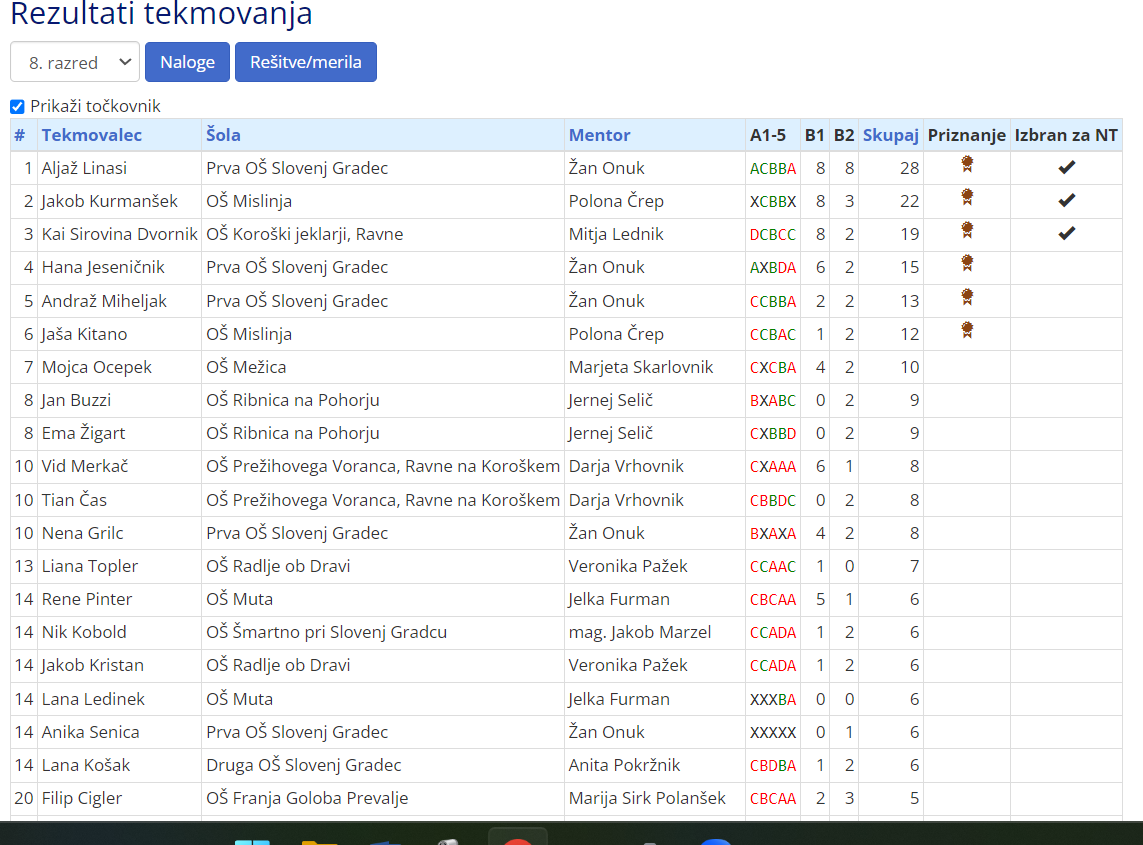 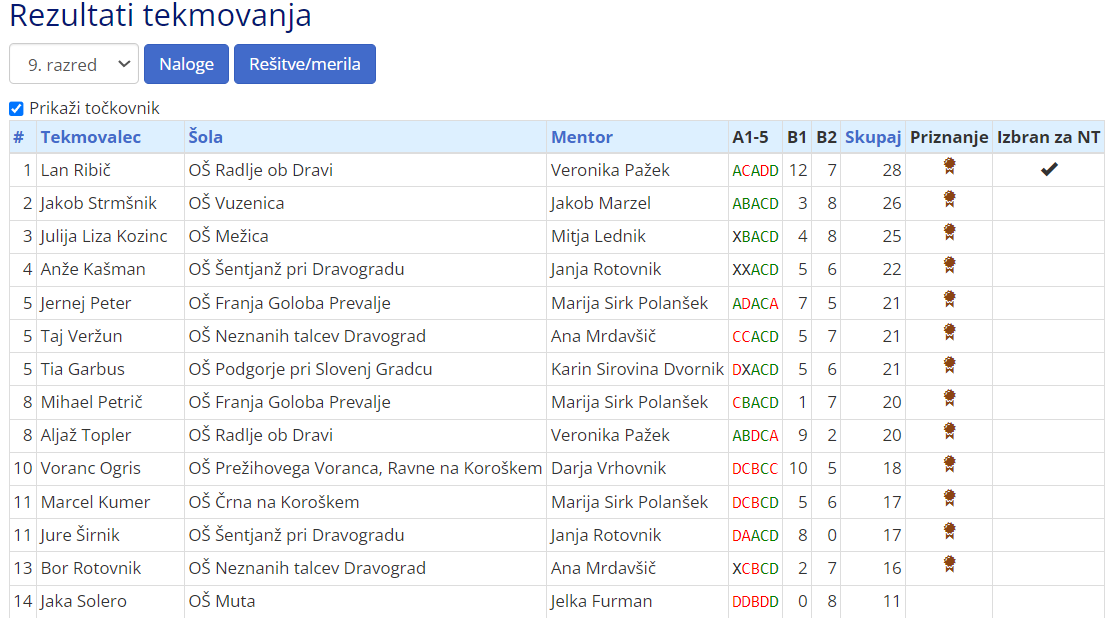 